OBEC MILÍKOV, Milíkov č.p.1, 350 02  C H E B	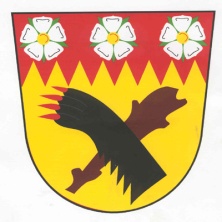  IĆ:00572713 Informace starosty obce:Obci Milíkov je poskytována v roce 2017  účelová dotace z rozpočtu Karlovarského kraje  - odboru regionálního rozvoje  -  Program obnovy venkova na realizaci akce: Rekonstrukce veřejného osvětlení (dále jen „akce“) a to dotace investiční  ve výši 170 000,- Kč. Souhrn přepokládaných nákladů na realizaci akce v roce 2017 bude činit 378 252,- Kč.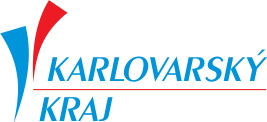 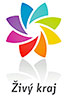 V Milíkově dne: 23.5.2017